Anwesenheitsliste  BDL- Regionaltreffen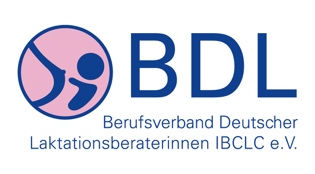 TN- Liste- Original verbleibt bei der Regionaltreffenleitung	Eine digitale Kopie der TN-Liste wird an die Regionaltreffenkoordinatorin gesendetPROTOKOLL WURDE AN DIE REGIONALTREFFENKOORDINATORIN EINGEREICHT AM: ________________________________Regionaltreffen:RT/..Code-Nr.323DE-RBDL- Regionaltreffen-Leitung:Protokoll:Ort:Datum:BDL- MitgliedTN- Bescheinigung gewünschtNameEmailIBCLC-(Re)ZertifizierungUnterschrift Ja   nein Ja    nein Ja   nein Ja    nein Ja   nein Ja    nein Ja   nein Ja    nein Ja   nein Ja    nein Ja   nein Ja    nein Ja   nein Ja    nein